MINISTERSTVO ZAHRANIČNÍCH VĚCÍ VYHLAŠUJE PRO ROK 2018 JEDNORÁZOVÉ PROJEKTOVÉ VÝBĚROVÉ ŘÍZENÍ PRO NEVLÁDNÍ NEZISKOVÉ ORGANIZACE A OSTATNÍ OPRÁVNĚNÉ SUBJEKTY V ČESKU NA TÉMA „MEZINÁRODNÍ SOUVISLOSTI ROKU 1968“ PreambuleJednorázové projektové výběrové řízení je vyhlašováno v rámci programu státní dotační politiky a v souladu s ustanovením § 7 odst. 1 zákona č. 218/2000 Sb., o rozpočtových pravidlech, s usnesením vlády České republiky č. 657 ze dne 6. srpna 2014 o změně usnesení vlády č. 92 ze dne 1. února 2010, o Zásadách vlády pro poskytování dotací ze státního rozpočtu České republiky nestátním neziskovým organizacím ústředními orgány státní správy, a s usnesením vlády č. 504 ze dne 10. července 2017 o Hlavních oblastech státní dotační politiky vůči nestátním neziskovým organizacím (NNO) pro rok 2018.I. Předmět dotace Předmětem řízení je výběr projektů s cílem stimulovat veřejnou diskusi o zahraničně politickém rozměru Pražského jara a o mezinárodních souvislostech éry 60. let v západní Evropě.Podporované činnosti: konference a semináře, diskusní fóra, summity, publikace, akce veřejné diplomacie v Česku i zahraničíMinisterstvo zahraničních věcí v rámci tohoto jednorázového projektového výběrového řízení  přijímá výhradně návrhy projektů s ukončením realizace v roce 2018.Celková výše prostředků, které jsou alokovány v rámci tohoto výběrového řízení, je vázána na přidělení prostředků ze státního rozpočtu vyhlašovateli výběrového řízení a činí 2 500 000 Kč. Výše prostředků, které mohou být požadovány v jednotlivých žádostech, není omezena.II. Oprávněné subjekty – příjemci dotaceO dotace se v tomto dotačním programu mohou ucházet:spolky (zřízené podle zákona č. 89/2012 Sb., občanský zákoník)obecně prospěšné společnosti (zřízené podle zákona č. 248/1995 Sb., o obecně prospěšných společnostech, ve znění novely č. 231/2010 Sb.). Dotace obecně prospěšným společnostem lze ze státního rozpočtu (v rámci činnosti MZV) poskytnout v souladu s § 7, odst. 1., písm. f) zákona č. 218/2000 Sb., o rozpočtových pravidlech, a to jako právnickým osobám, které jsou založeny nebo zřízeny k poskytování zdravotních, kulturních, vzdělávacích a sociálních služeb a k poskytování sociálně-právní ochrany dětí (zákon č. 359/1999 Sb., o sociálně-právní ochraně dětí), a fyzickým osobám, které takové služby nebo sociálně-právní ochranu dětí poskytují, a to výhradně na tyto účely. Rozsah činnosti obecně prospěšné společnosti musí být uveden v Zakládací listině.nadace a nadační fondy (zřízené podle zákona č. 89/2012 Sb., občanský zákoník)školské právnické osoby (zřízené podle zákona č. 561/2004 Sb., školský zákon)veřejné výzkumné instituce (zřízené podle zákona č. 341/2005 Sb., o veřejných výzkumných institucích)vysoké školy (zřízené podle zákona č. 111/1998 Sb., o vysokých školách)účelová zařízení registrovaných církví a náboženských společností (zřízená podle zákona č. 3/2002 Sb., o svobodě náboženského vyznání a postavení církví a náboženských společností) ústavy (zřízené podle zákona č. 89/2012 Sb., občanský zákoník)územní samosprávné celky (zřízené podle zákona č. 128/2000Sb., o obcích, ve znění pozdějších předpisů, a podle ústavního zákona č. 347/1997Sb., o vytvoření vyšších územních samosprávných celků, ve znění pozdějších předpisů). Dotaci ÚSC lze ze státního rozpočtu (v rámci činnosti MZV) poskytnout v souladu s § 7, odst. 1., písm. c) zákona č. 218/2000 Sb., o rozpočtových pravidlech, ve znění pozdějších předpisů, na jinou než podnikatelskou činnost.III. Podmínky účasti ve výběrovém řízeníDodržení předepsaného způsobu předložení návrhu projektu. Vyhovění stanovenému tématu. Vyplnění závazných formulářů žádosti (viz Příloha I - Osnova projektu) a dodání příloh požadovaných poskytovatelem dotace.IV. Použití dotaceDotace může být poskytnuta až do výše 70 % rozpočtovaných nákladů schváleného projektu. Ve výjimečných a odůvodněných případech může MZV rozhodnout o poskytnutí dotace až do výše 100 % rozpočtovaných nákladů. Projekt může být spolufinancován z obecních a krajských rozpočtů, z prostředků evropských fondů a z dalších zdrojů. V případě, že příjemce nezíská zamýšlené financování v celkové výši 100%, je příjemce povinen, pokud sníží celkový rozpočet projektu, nepřekročit původní maximální procentuální podíl dotace poskytnuté ústředním orgánem. Pokud je projekt financován dotacemi z různých státních zdrojů, nesmí souběh těchto zdrojů činit více než 70 % nákladů projektu. Duplicita stejných nákladů projektu ze státního rozpočtu není dovolena.Dotace se poskytuje jen na úhradu nezbytných nákladů projektu, jmenovitě těch, které jsou uvedeny jako uznatelné v Příloze č. VIII tohoto vyhlášení.Příjemce dotace může poskytovat prostředky z dotace ze státního rozpočtu jiným fyzickým nebo právnickým osobám pouze tehdy, jedná-li se o úhradu výrobků, materiálu, výkonů, služeb a mezd (včetně odvodů zaměstnavatele) prokazatelně spojených s realizací schváleného projektu, na který byly prostředky poskytnuty. Dotaci nelze použít k financování podnikatelských aktivit.Do rozpočtu projektu nesmí být zakalkulován zisk. Zisk nesmí být z dotace ani fakticky realizován.Na poskytnutí dotace není právní nárok. Zamítnutí je konečné a nelze proti němu podat stížnost ani odvolání. Dotace bude přiznána rozhodnutím poskytovatele.Realizace celého projektu, včetně využití dotace, musí být u realizátora evidována tak, aby bylo vždy možné dohledat příslušné účetní doklady. V. Finanční podporaFinanční podpora bude poskytována z prostředků státního rozpočtu formou účelově vázané dotace na základě Rozhodnutí MZV ČR o poskytnutí neinvestiční dotace ze státního rozpočtu ČR na rok 2018 a lze ji použít jen na účel uvedený v Rozhodnutí. Přitom je potřebné dodržet výši a skladbu výdajů týkajících se poskytnuté dotace tak, jak byly v Rozhodnutí schváleny. Dotace se poskytuje jednorázově po vydání Rozhodnutí o dotaci. Případné změny výdajů v Rozhodnutí v průběhu rozpočtového roku může MZV ČR provést na základě písemné žádosti příjemce dotace vydáním nového Rozhodnutí. (Toto Rozhodnutí není rozhodnutím ve správním řízení.) V Rozhodnutí o poskytnutí dotace ze státního rozpočtu stanoví MZV ČR písemně podmínky, které je příjemce dotace při používání finančních prostředků povinen dodržet. Rozhodnutí zohlední ustanovení uvedená v Příloze č. 1 k usnesení vlády č. 657 ze dne 6. srpna 2014, o Zásadách vlády pro poskytování dotací ze státního rozpočtu České republiky nestátním neziskovým organizacím ústředními orgány státní správy, a bude obsahovat tyto náležitosti:Název, adresu sídla a identifikační číslo příjemce dotace,název a adresu poskytovatele,jasně a srozumitelně formulovaný účel, na který je dotace poskytována,výši poskytnutých finančních prostředků (součástí Rozhodnutí je celkový plánovaný nákladový rozpočet projektu),způsob úhrady poskytnuté dotace příjemci, splátkový kalendář,závazný ukazatel finanční spoluúčasti realizátora,datum účinnosti uznatelných nákladů,datum ukončení realizace projektu,odkaz na obsah pravidel pro stanovení uznatelných nákladů,stanovení platnosti a účinnosti Rozhodnutí,den vydání Rozhodnutí.Finanční prostředky budou uvolňovány v souladu s regulací čerpání výdajů státního rozpočtu ČR na rok 2018 ve smluvní výši stanovené Rozhodnutím. Poskytnutí dotace je vázáno na přidělení prostředků ze státního rozpočtu vyhlašovateli výběrového řízení (MZV ČR).Nedílnou součástí Rozhodnutí o poskytnutí dotace je projektový dokument strukturovaný podle vzorové osnovy uvedené v Příloze I s titulní stranou upravenou podle grafické podoby uvedené v Příloze II, vyplněný identifikační formulář projektu uvedený v Příloze III, vyplněná žádost NNO o státní dotaci uvedenou v Příloze IV, vyplněná tabulka výstupů a finančního rámce projektu dle Přílohy V, rozpočet podle vzorové struktury v Příloze VI a časový harmonogram aktivit projektu podle Přílohy VII.VI. Kontrola využití dotaceMZV ČR je oprávněno průběžně i dodatečně kontrolovat řešení projektu i průběh čerpání dotací. Tím nejsou dotčena kontrolní oprávnění finančních orgánů a orgánů kontroly České republiky. Příjemce dotace umožní na požádání ústředního státního orgánu provedení kontroly a ověření správnosti použití prostředků dotace v účetnictví. Finanční kontrola, řízení o odnětí dotace a ukládání sankcí za porušení rozpočtové kázně se provádí v souladu s příslušnými ustanoveními zákona č. 218/2000 Sb., o rozpočtových pravidlech, ve znění pozdějších předpisů. V případě, že kontrolní orgán nebo ústřední orgán zjistí kontrolou neoprávněné použití prostředků nebo zadržení prostředků, zajistí jejich vrácení do státního rozpočtu prostřednictvím příslušného finančního úřadu.VII. Finanční zúčtování dotace se státním rozpočtemPříjemce dotace je povinen předložit MZV ČR nejpozději do 15. ledna následujícího roku písemné vyúčtování přidělené dotace, závěrečnou zprávu o projektu (včetně elektronické verze), případně další závazné výstupy specifikované v Rozhodnutí, vyplývající   z ustanovení Přílohy č. 3 vyhlášky Ministerstva financí č. 52/2008 Sb., kterou se stanoví zásady a termíny finančního vypořádání vztahů se státním rozpočtem, státními finančními aktivy nebo Národním fondem. V termínu do 20.12.2018 bude proveden odvod nepoužité dotace na účet poskytovatele, ze kterého byla dotace poskytnuta, vedený u ČNB č. 6015-17228001/0710 a v termínu do 15. února 2019 na depozitní účet poskytovatele vedený u ČNB č. 6015-17228001/0710. V rámci vyúčtování příjemce uvede:celkový schválený rozpočet projektu,rozpočet dotace na rok 2018,celkové skutečné výdaje na projekt (včetně vlastních zdrojů) v členění na jednotlivé položky v souladu s předloženým rozpočtem projektu k 31. 12. 2018,skutečnou výši dotace, která byla použita na realizaci projektu v roce 2018 v členění na jednotlivé položky v souladu s předloženým rozpočtem projektu k 31. 12. 2018,částku nepoužité dotace, kterou příjemce odvede v rámci finančního vypořádáníPříjemce dotace je povinen současně s vyúčtováním dotace zaslat zprávu o realizaci projektu v rozpočtovém období, v němž mu byla dotace poskytnuta.Příjemce dotace je vždy povinen přednostně vypořádat vztahy se státním rozpočtem a vrátit nevyčerpané prostředky spolu s vyúčtováním dotace. Lhůta je max. 30 dnů od ukončení projektu, řádného či předčasného, případně od odstoupení od projektu. Poskytovatel je oprávněn ověřovat správnost věcného poskytnutí dotace ze státního rozpočtu. Příjemce umožní na požádání ústředního orgánu provedení kontroly a ověření správnosti použití prostředků dotace v účetní evidenci.Pokud příjemce dotace nepředloží ve stanoveném termínu vyúčtování poskytnuté dotace a neodvede-li nevyčerpané prostředky z dotace do státního rozpočtu, vztahují se na něj sankce podle příslušných právních předpisů. V případě, že požádá o dotaci na nastupující rozpočtový rok, nebude mu dotace příslušným ústředním orgánem poskytnuta. Výjimku z tohoto pravidla může určit příslušný ministr za předpokladu, že již bylo provedeno finanční zúčtování se státním rozpočtem.V rámci finančního vypořádání příjemce dotace dále předloží externí audit (Zprávu nezávislého auditora) o správnosti vynaložení finančních prostředků na realizaci projektu. Povinnost finančního auditu se vztahuje na projekty s přiznanou dotací vyšší než 300tis. Kč včetně. Zprávu vypracuje auditor s platným oprávněním Komory auditorů České republiky. Provedení externího auditu je uznatelným výdajem na realizaci projektu. Náklady vynaložené na uvedenou zprávu je nutno zahrnout do Struktury rozpočtu projektu pro rok 2018.VIII. Způsob podání žádosti o dotaci na rok 2018Výběrové řízení pro rok 2018 bylo vyhlášeno ke dni 13. července 2017.Přihlašované projekty zasílejte doporučeně (nebo doručte osobně) na adresu: Ministerstvo zahraničních věcí ČROdbor veřejné diplomacieLoretánské nám. 5118 00  Praha 1Další kontaktní údaje:E-mail: ovd_sekretariat@mzv.czPříjem návrhů projektů končí dne 29. září 2017 ve 12.00 hod. Návrhy zasílané doporučeně (poštou) musí být odeslány v dostatečném předstihu, tj. za termín podání je považováno datum doručení na podatelnu MZV. Návrhy zaslané jakýmkoli jiným způsobem (faxem nebo e-mailem), doručené na jiné adresy nebo obdržené po termínu uzávěrky nebudou přijaty.Žádost o dotaci se podává v obálce označené:Nápisem Projekty na téma „Mezinárodní souvislosti roku 1968“,plným jménem (názvem) žadatele a adresou,textem „Neotevírat“.Náležitosti žádosti:Návrh projektu - projektový dokument se předkládá (včetně příloh I-VII uvedených výše) v jednom vyhotovení a v elektronické podobě na USB flash disk.Součástí žádosti o dotaci je žadatelem zpracovaný návrh projektu v českém jazyce, strukturovaný podle vzorové osnovy uvedené v Příloze I tohoto vyhlášení a vyhovující Předmětu dotace dle odstavce I tohoto vyhlášení. Návrh projektu musí obsahovat titulní stranu upravenou podle grafické podoby uvedené v Příloze II, vyplněný identifikační formulář projektu uvedený v Příloze III, vyplněnou žádost NNO o státní dotaci uvedenou v Příloze IV, vyplněnou tabulku výstupů a finančního rámce projektu dle Přílohy V, rozpočet podle vzorové struktury v Příloze VI a časový harmonogram aktivit projektu podle Přílohy VII.Přílohu VIII. Posuzování uznatelných výdajů projektu k žádosti nepřikládejte.Přílohy 1-5 jsou určeny pro vyhotovení Závěrečné zprávy o čerpání rozpočtu projektu na rok 2018.Nedílnou přílohou k žádosti o dotaci jsou tyto přílohy:doklady o právní subjektivitě v souladu s právní formou žadatele,doklady o volbě nebo jmenování statutárního zástupce, současně s dokladem osvědčujícím oprávnění zástupce jednat jménem subjektu navenek,kopie dokladu o přidělení IČO a osvědčení o registraci DIČ, pokud bylo přiděleno,originál dokladu místně příslušného finančního úřadu a okresní správy sociálního zabezpečení ne straší šesti měsíců o tom, že žadatel nemá u nich závazky po lhůtě splatnosti,kopie smlouvy o zřízení běžného účtu u peněžního ústavu v ČR,čestné prohlášení, že žadatel nemá žádné závazky po lhůtě splatnosti v souvislosti    s platbami do systému sociálního pojištění, vůči zdravotním pojišťovnám, Celní správě, Pozemkovému fondu, Fondu národního majetku, Státnímu fondu životního prostředí a Státnímu zemědělskému intervenčnímu fondu (za vypořádání přitom nelze považovat posečkání s úhradou dlužných závazků),čestné prohlášení, že žadatel nemá žádné závazky po lhůtě splatnosti vůči státnímu rozpočtu,soupis jednotlivých projektů, které žadatel již v minulosti realizoval za přispění finančních prostředků MZV ČR, s uvedením názvu projektu a čísla smlouvy nebo rozhodnutí o poskytnutí dotace,seznam organizací či institucí, u kterých žadatel současně požaduje poskytnutí finančních prostředků na realizaci předkládaného projektuPožadovány jsou úředně ověřené kopie listin.  IX. Posouzení přihlášeného projektuDošlé žádosti o dotaci budou zpracovány pověřeným administrátorem (pracovníkem Odboru veřejné diplomacie), zejména s ohledem na formální správnost a podmínky účasti                  ve výběrovém řízení.Pokud předložená žádost o dotaci bude obsahovat formální nedostatky, nebude dále opravována či doplňována a bude vyřazena z dalšího řízení. Za formální nedostatky se pro účely těchto pravidel považuje například: neúplnost projektového dokumentu,neplatnost předepsaných příloh (např. absence úředního ověření apod.),absence či neúplnost předepsaných formulářů, příloh, USB flash disku,absence či neúplnost předepsaných údajů, jejich nesprávná a chybná uvedení (např. nesprávné nebo nepravdivé identifikační údaje žadatele, absence podpisu statutárního zástupce v Příloze č. IV apod.),chyby ve výpočtech a propočtechProjekty splňující formální náležitosti budou postoupeny hodnotící komisi. Projekty, které nesplnily formální náležitosti, budou zveřejněny na webových stránkách internetového serveru  poskytovatele.Na webových stránkách internetového serveru poskytovatele budou do konce kalendářního roku zveřejněny projekty, které úspěšně prošly výběrovým dotačním řízením.  Hodnotící komise stanoví v závislosti na přidělení finančních prostředků ze státního rozpočtu konkrétní výši dotace pro úspěšné projekty, a to nejpozději do konce března 2018.  Úspěšní žadatelé obdrží od poskytovatele „Rozhodnutí o poskytnutí dotace“, a to v souladu se zákonem č. 218/2000 Sb., o rozpočtových pravidlech.X. Kritéria pro hodnocení návrhů projektůProjekt bude posuzován z těchto hledisek:Soulad s tématy dotačního titulu;Přínos projektu, resp. odůvodněný předpoklad potřebnosti a přínosu projektu ;Kvalita zpracování projektu po formální i obsahové stránce, jeho odborná úroveň;Praktická proveditelnost z časového, organizačního, finančního a technického hlediska;Účelnost vynaložení finančních prostředků vzhledem k stanovenému cíli;Odborná úroveň organizace a řešitelského týmu – praxe, zkušenosti, vlastní výsledky činnosti, úspěšnost při realizaci obdobných projektů;Využití jiných zdrojů financování (mimo státní rozpočet ČR), finanční spoluúčast předkladatele projektu.XI. Závěrečné ustanoveníMZV ČR nevrací nabídky projektů, které byly přijaty do výběrového řízení. MZV ČR si vyhrazuje právo kdykoli zrušit celé výběrové řízení, a to bez udání důvodu. Rovněž si vyhrazuje právo přidělit dotaci v nižší než požadované výši. Na přidělení dotace není právní nárok.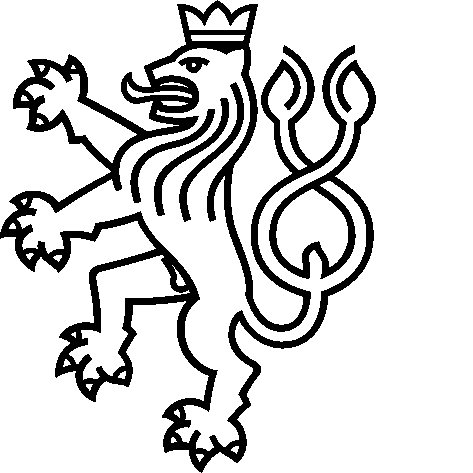 Ministerstvo zahraničních věcí
České republikyOdbor  veřejné  diplomacieLoretánské nám. 5, 118 00 Praha 1tel.: +420 224 183 230, fax: +420 224 182 036www.mzv.cz